RELATÓRIO DE RECEBIMENTO DE ANIMAIS SILVESTRES DO MÊS DE JUNHO PROVENIENTES DO MUNICÍPIO CAJAMARTABELA RESUMORELAÇÃO DE ÓBITOS DE ANIMAIS SILVESTRESTABELA RESUMORELAÇÃO DE SOLTURAS DE ANIMAIS SILVESTRESTABELA RESUMOANIMAIS SILVESTRES PROVENIENTES DO MUNICÍPIO CAJAMAR QUE PERMANECEM EM PROCESSO DE REABILITAÇÃO NA ASSOCIAÇÃO MATA CILIARRELATÓRIO FOTOGRÁFICO DE ANIMAIS SILVESTRES NO MÊS DE JUNHO DO MUNICÍPIO DE CAJAMAR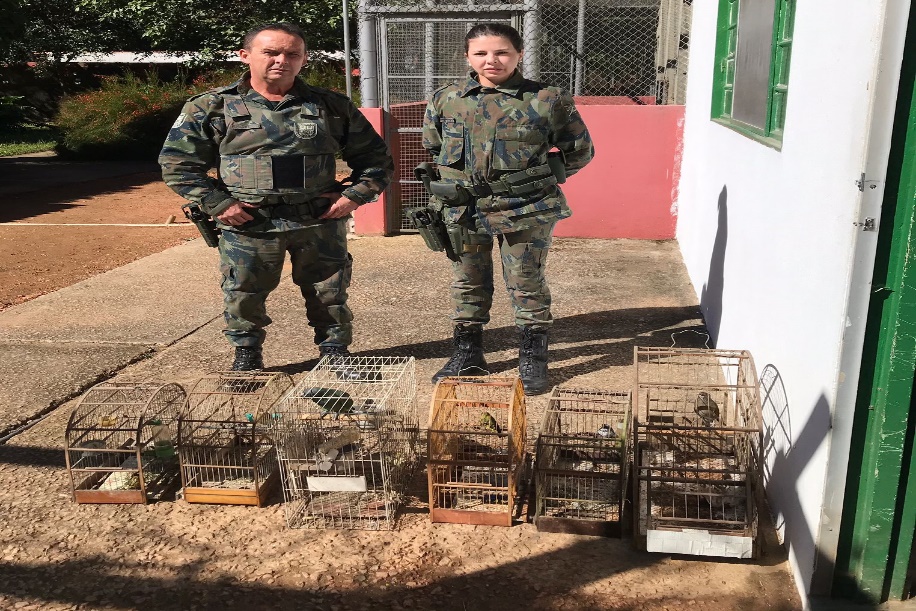 (43918) - Sabiá-do-barranco; (43919 e 43920) - Canário-belga; (43921) - Maitaca-verde; (43922) – Coleirinho; e (43923) – Pintassilgo. Todos vindo de apreensão e entregues pela Guarda Municipal de Cajamar no dia 03-06-2023.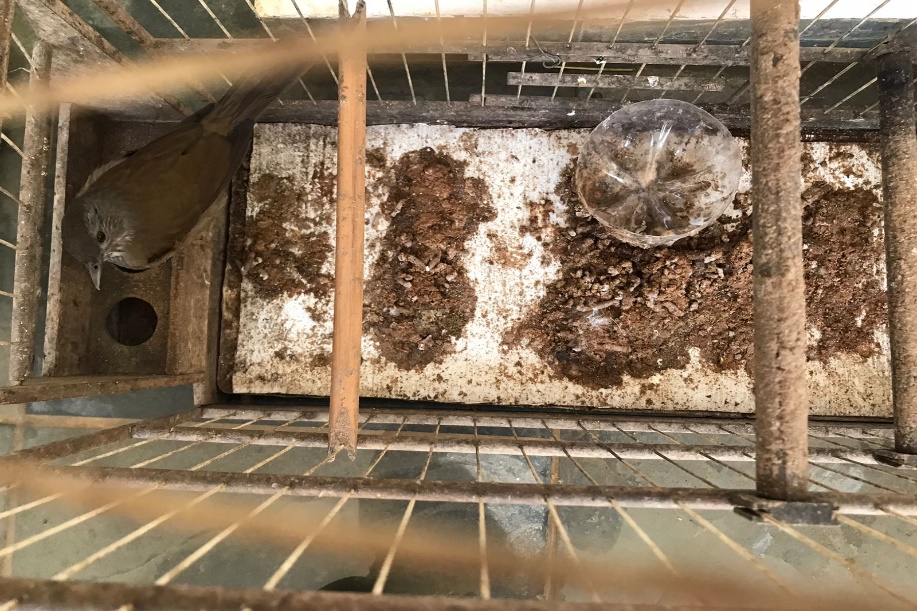 (43918) - Sabiá-do-barranco.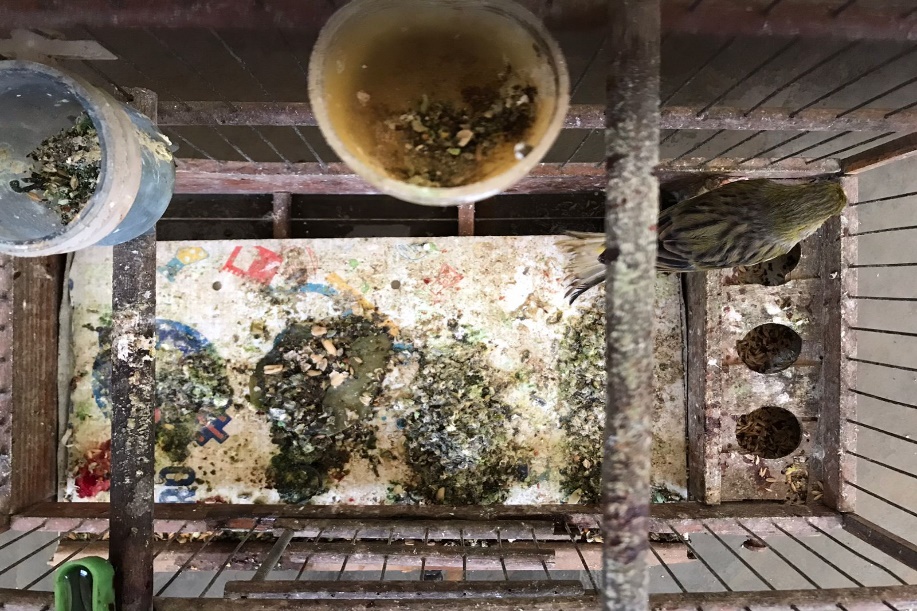 (43919) - Canário-belga.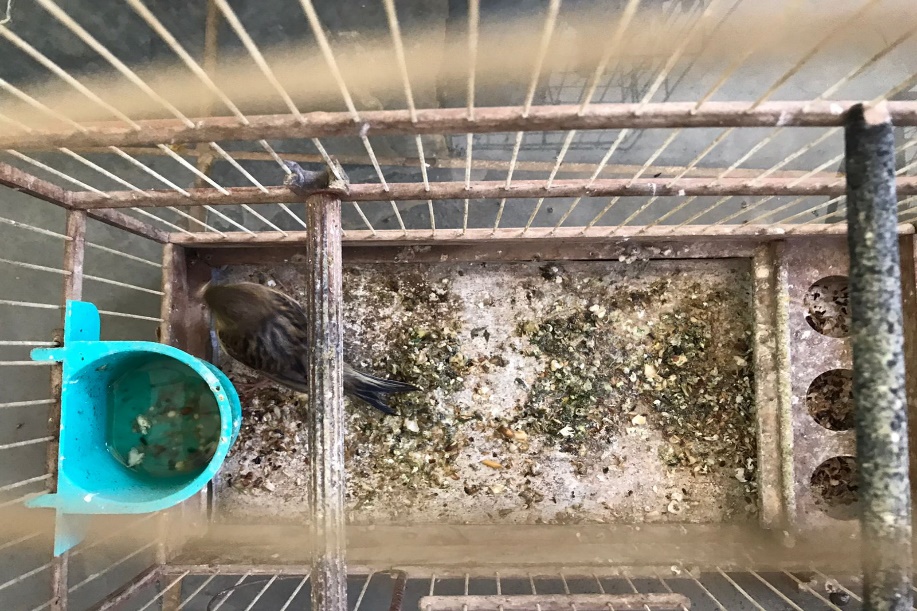 (43920) - Canário-belga.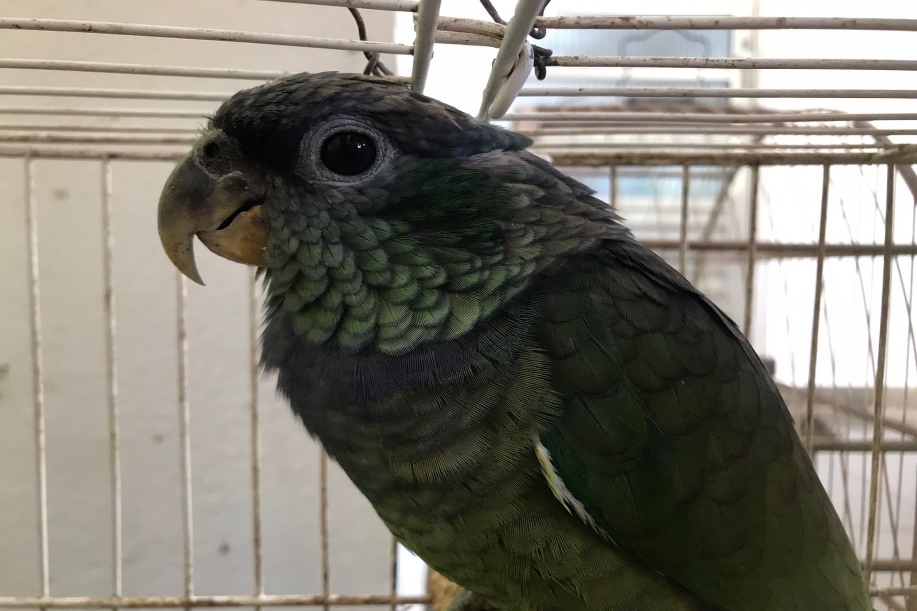 (43921) - Maitaca-verde.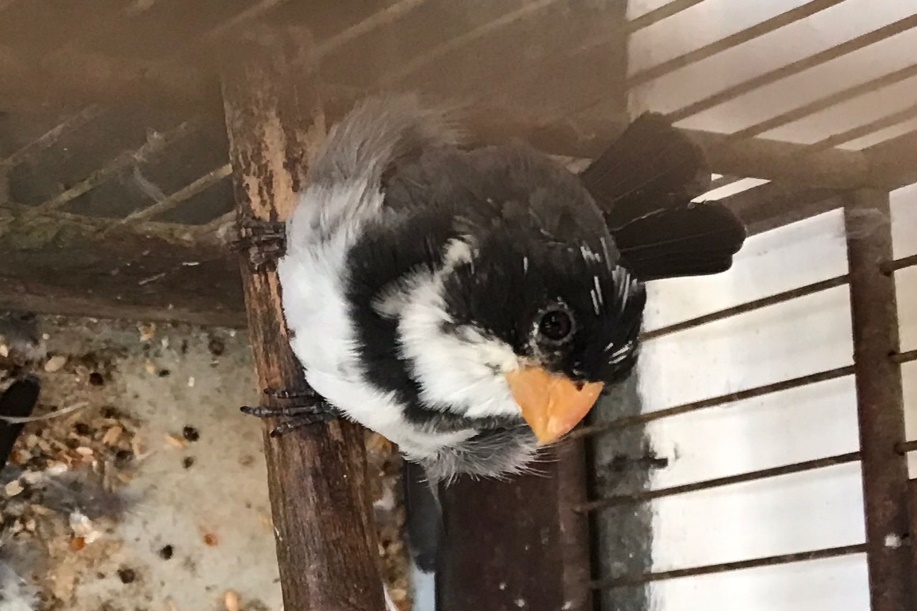 (43922) – Coleirinho.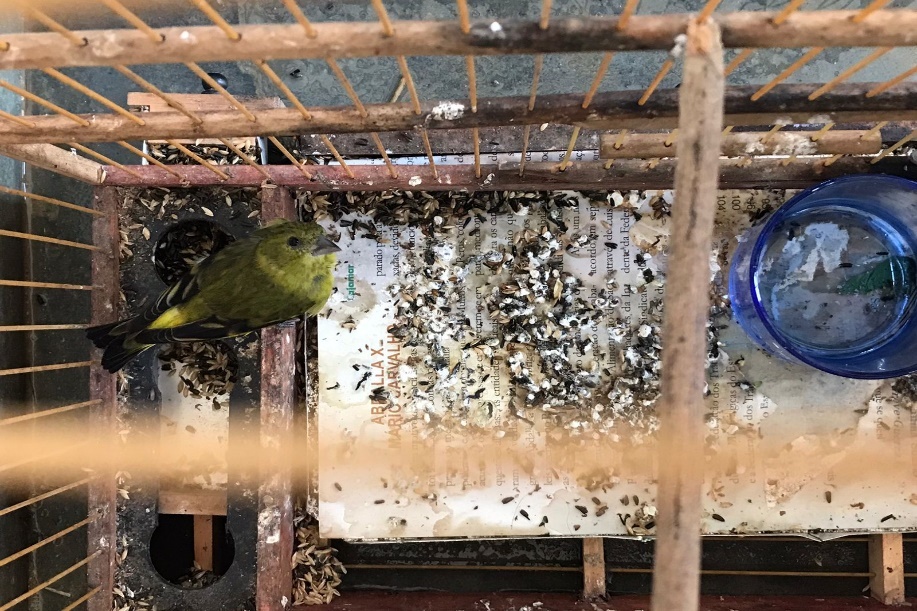 (43923) – Pintassilgo.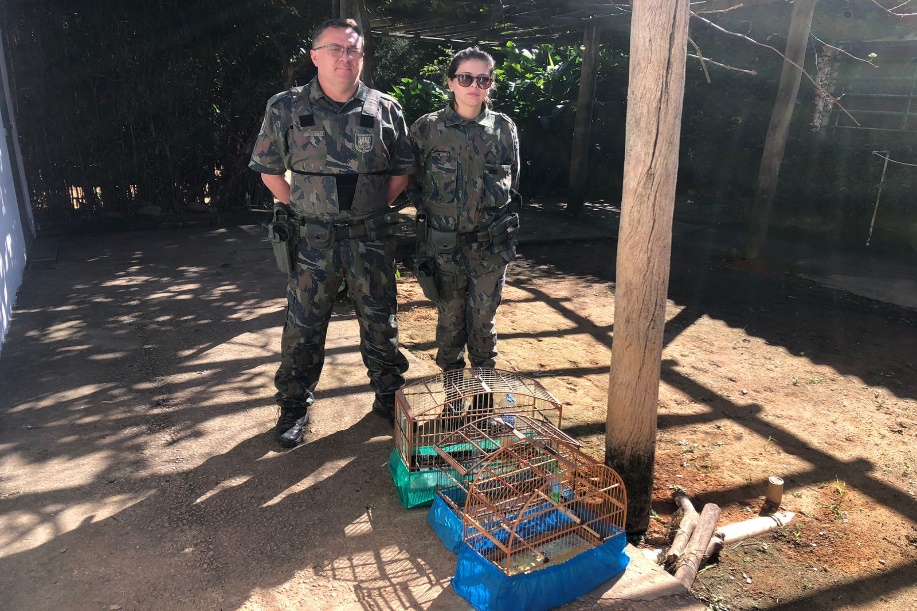 (43971 e 43972) – Coleirinho; e (43973) – Galo-da-campina. Todos vindos de apreensão e entregues pela Guarda Municipal de Cajamar no dia 11-06-2023.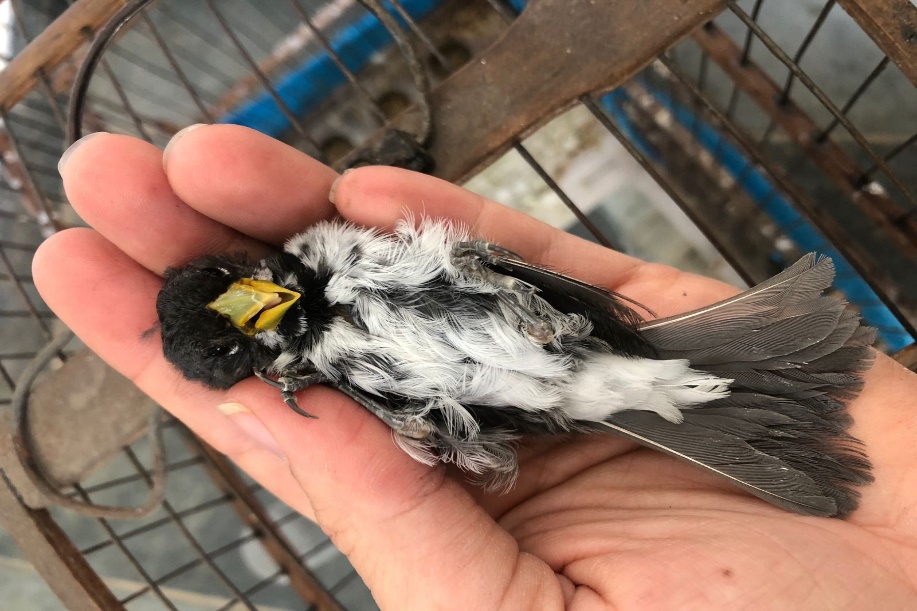 (43971) – Coleirinho.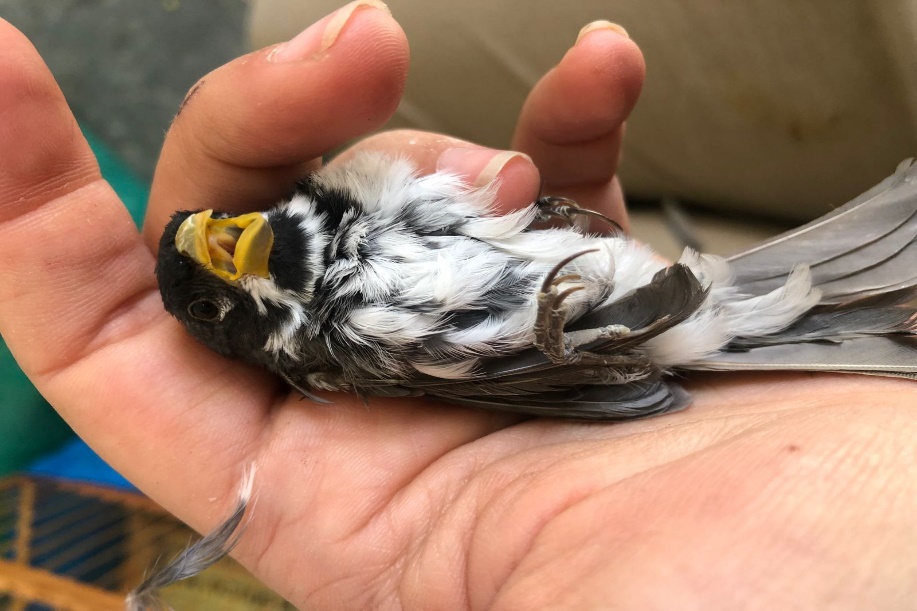 (43972) – Coleirinho.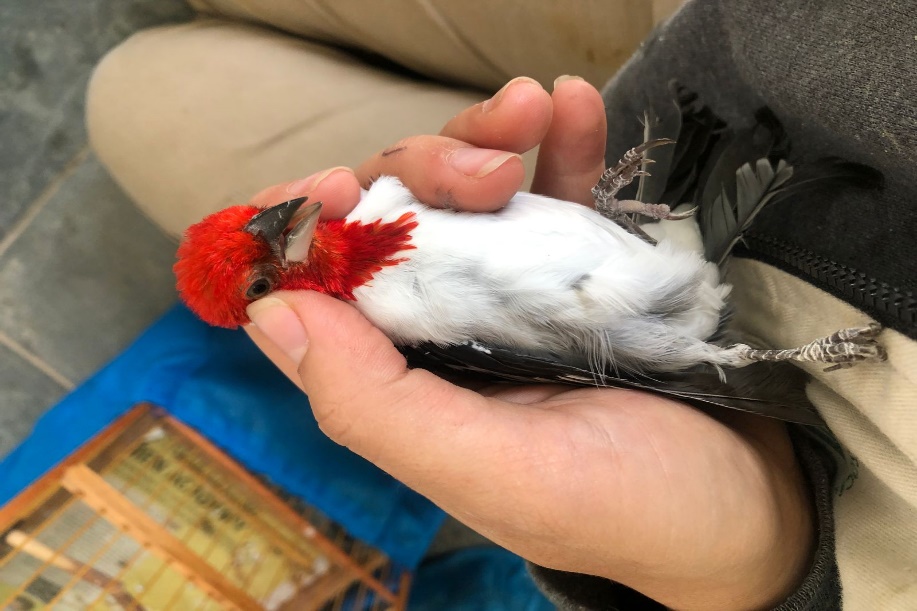 (43971) – Galo-da-campina.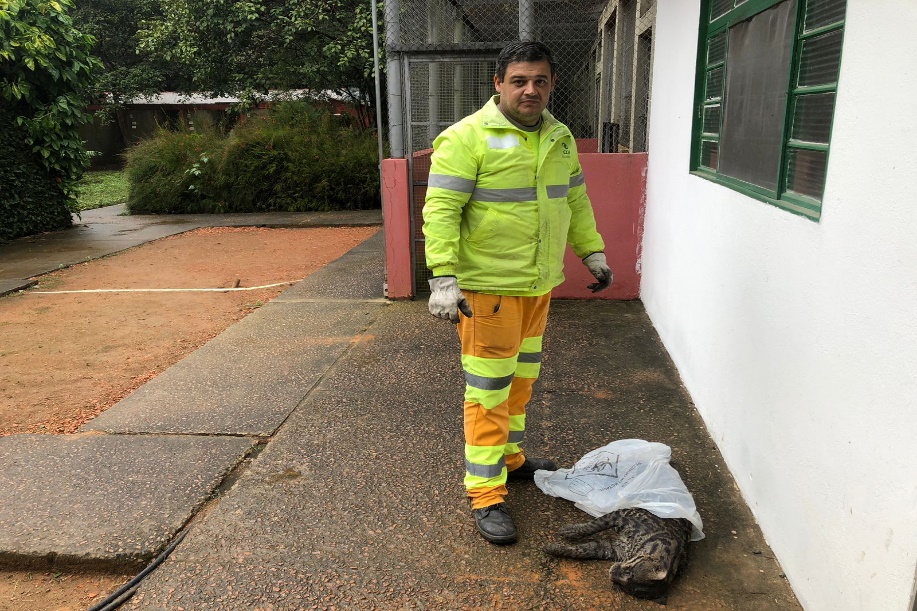 (44015) - Jaguatirica, encontrada em beira de avenida em Cajamar, chegou em óbito. Entregue pela CCR Autoban no dia 16-06-2023.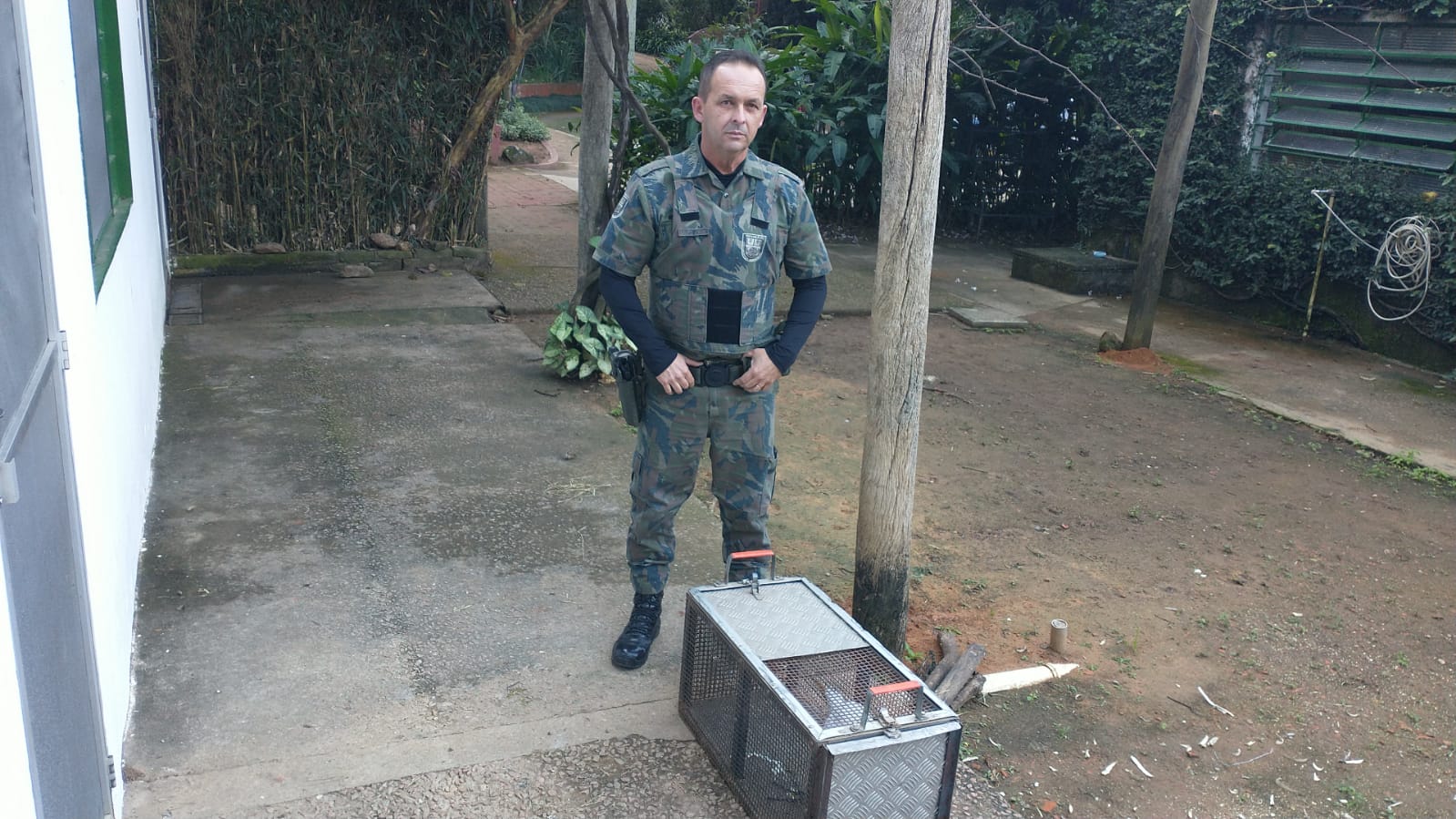 (44027) - Garça-branca-grande, encontrado em garagem de condomínio, magro e prostrado. Entregue pela Guarda Municipal de Cajamar no dia 17-06-2023.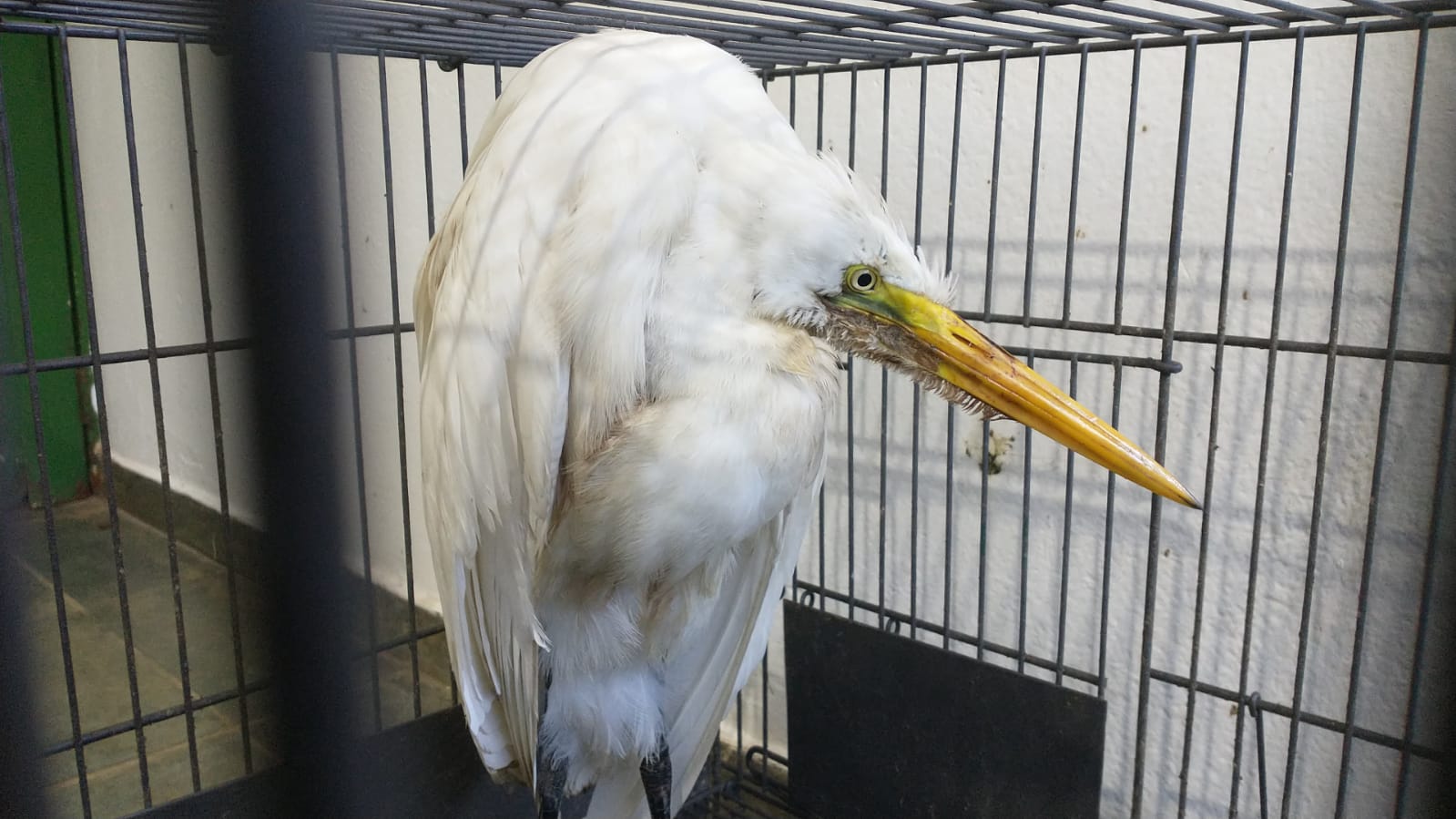 (44027) - Garça-branca-grande.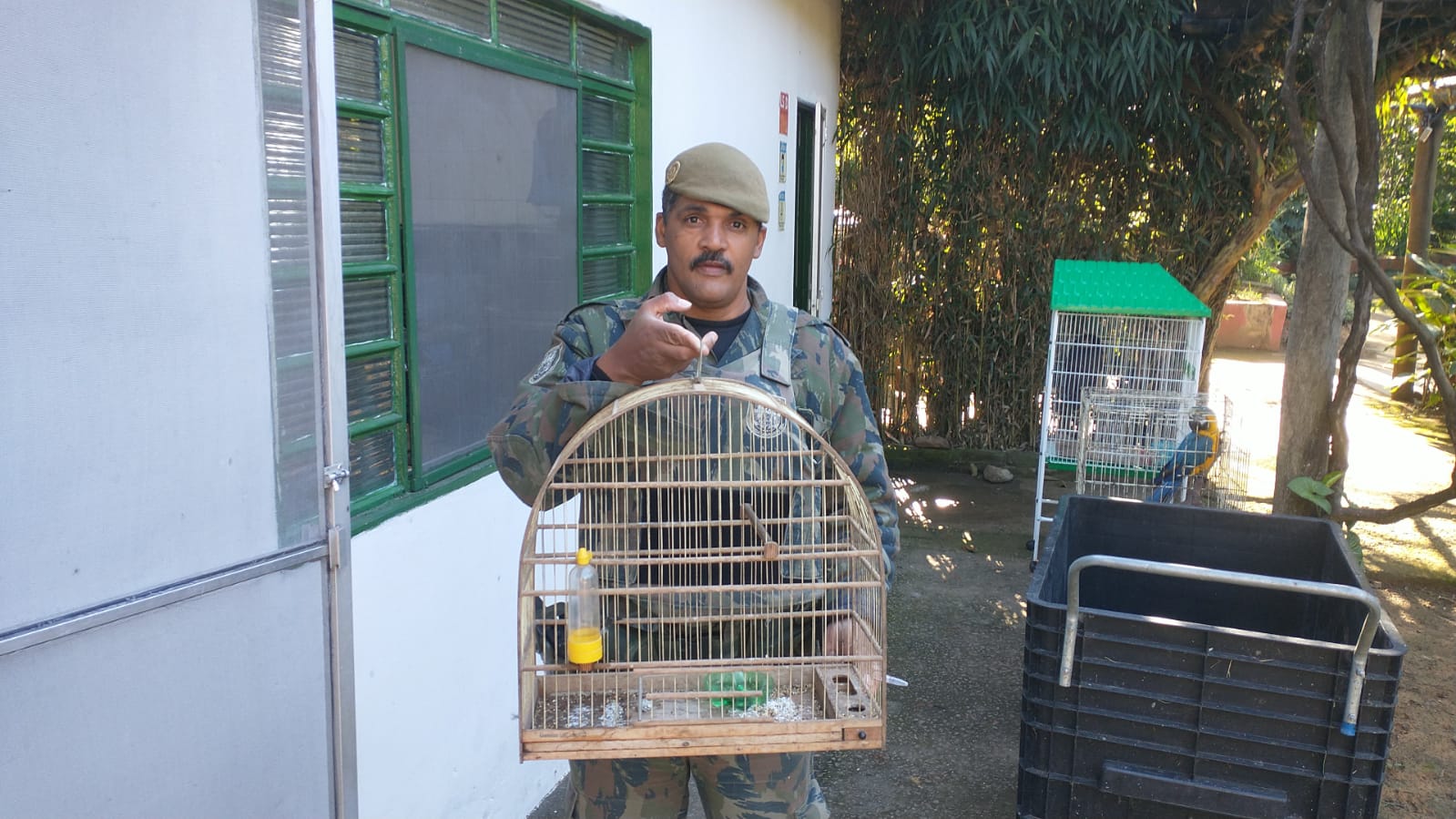 (44028) - Coleirinho, apreensão. Entregue pela Guarda Municipal de Cajamar no dia 18-06-2023.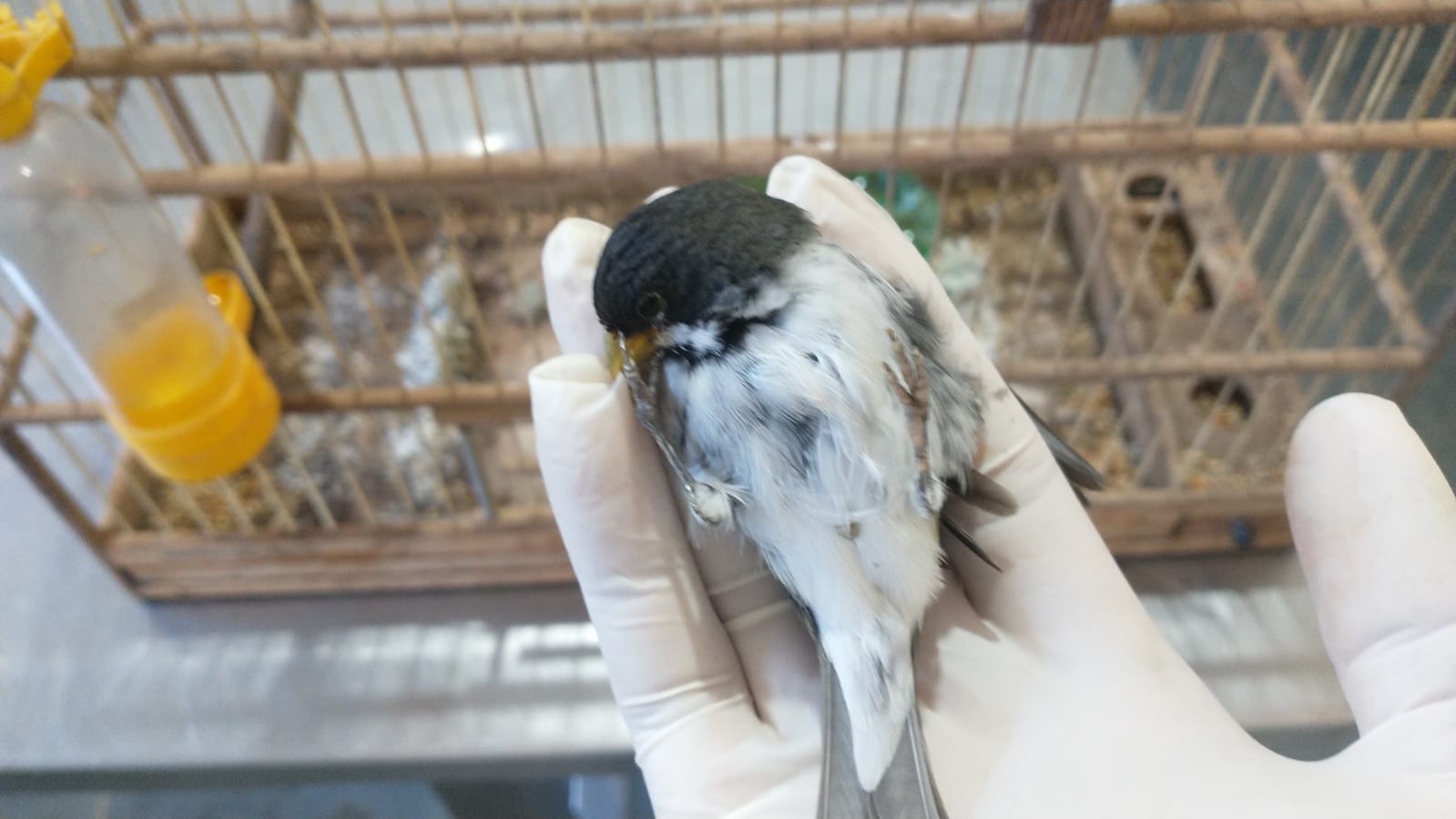 (44028) – Coleirinho.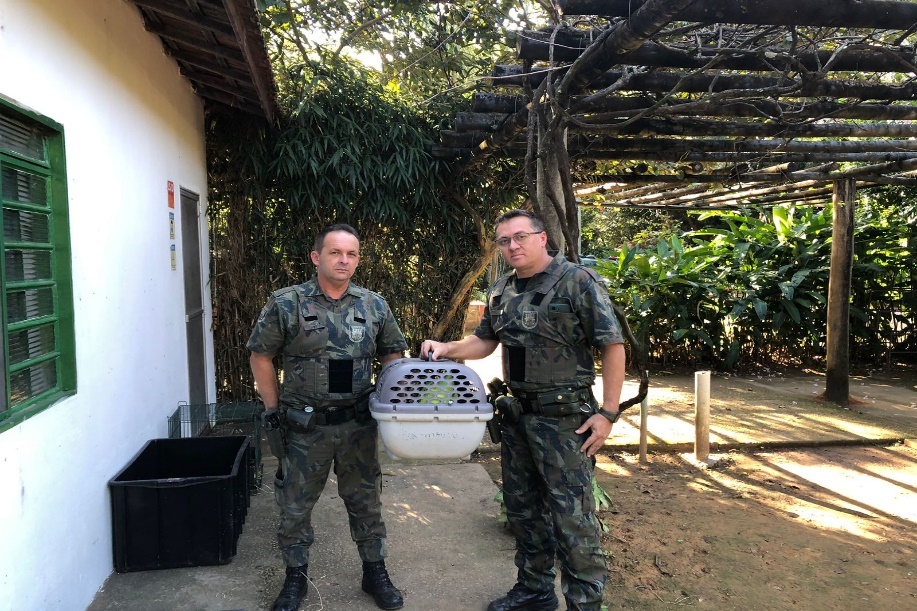 (44262) - Papagaio-verdadeiro, entregue voluntariamente, obeso. Entregue pela Guarda Municipal de Cajamar no dia 22-06-2023.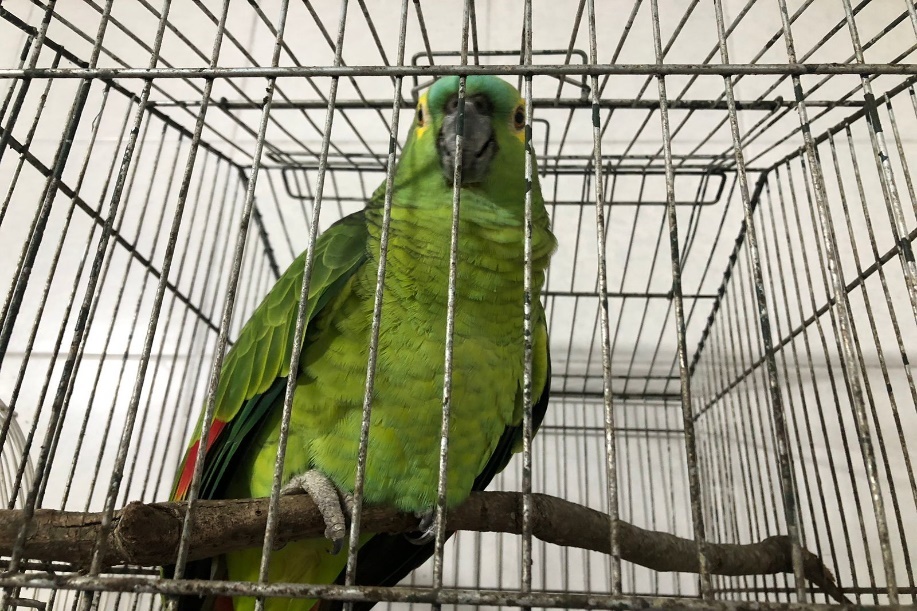 (44262) - Papagaio-verdadeiro.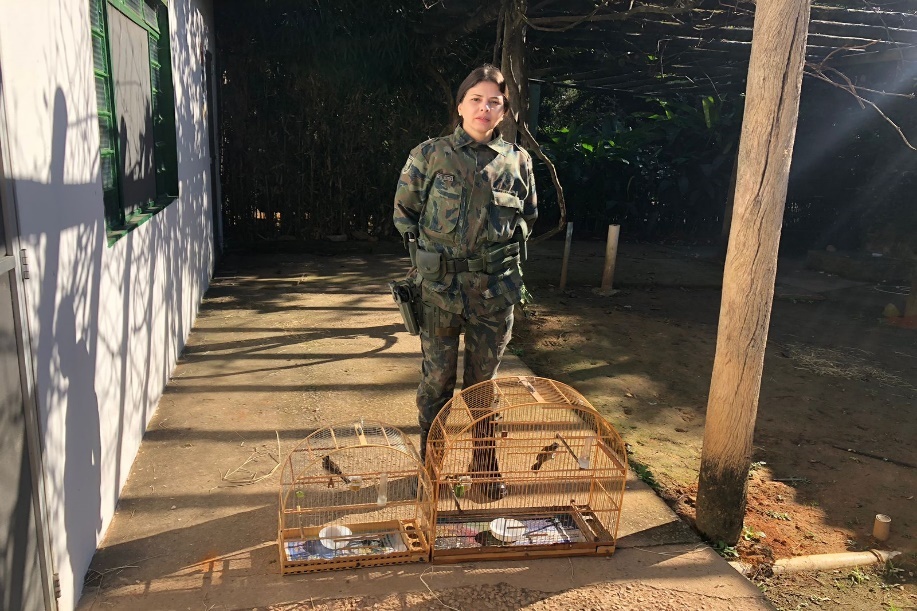 (44277 e 44278) - Tico-tico, apreensão. Entregue pela Guarda Municipal de Cajamar no dia 25-06-2023.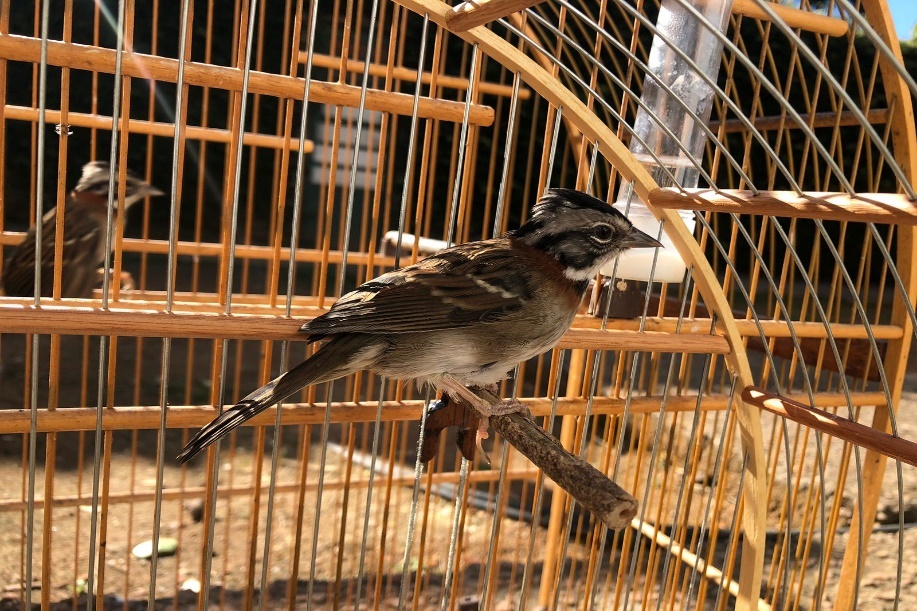 (44277 e 44278) - Tico-tico.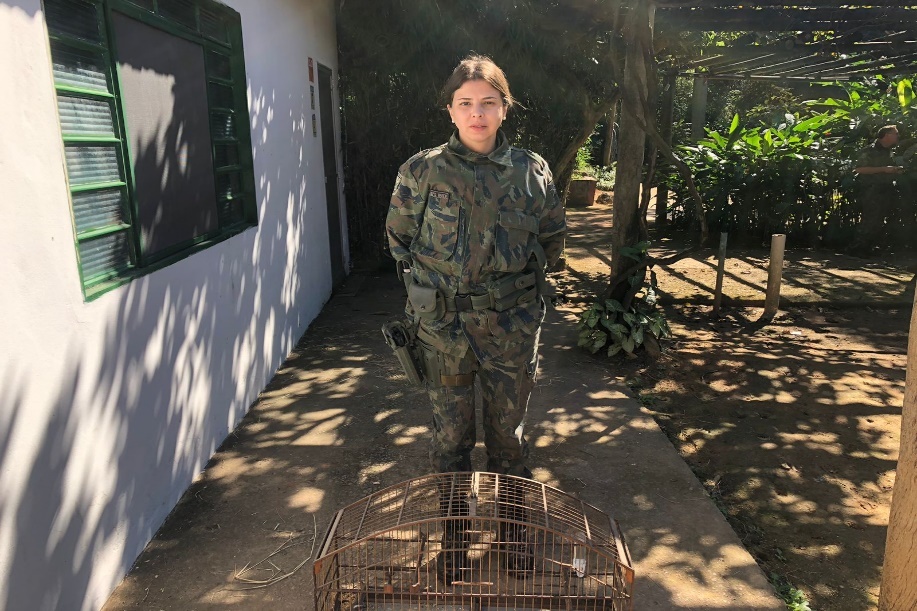 (44280) - Trinca-ferro, apreensão, com deformidade em bico. Entregue pela Guarda Municipal de Cajamar no dia 25-06-2023.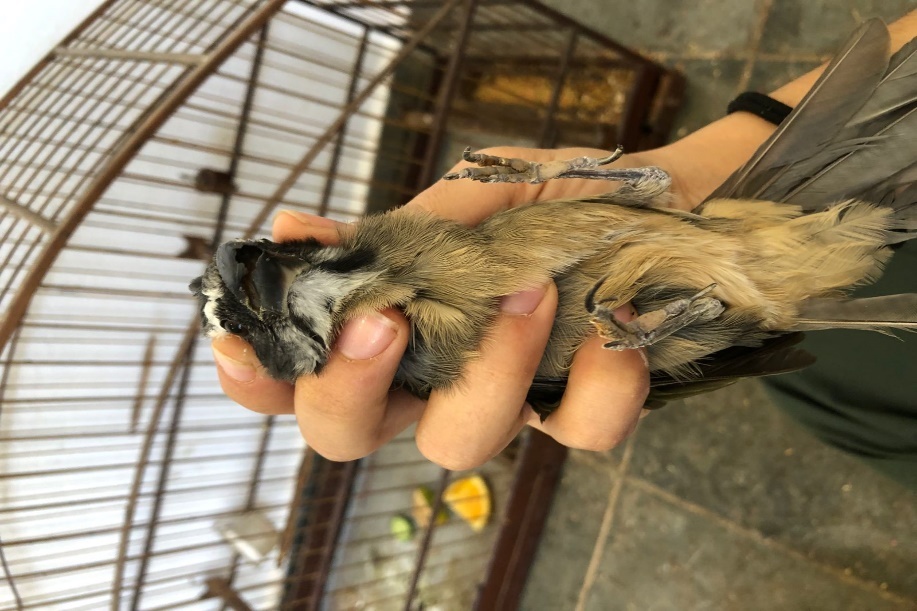 (44280) - Trinca-ferro.RGDATA DE ENTRADANOME POPULARNOME CIENTÍFICO4391803/06/2023Sabiá-do-barrancoTurdus leucomelas4391903/06/2023Canário-belgaSerinus canaria4392003/06/2023Canário-belgaSerinus canaria4392103/06/2023Maitaca-verdePionus maximiliani4392203/06/2023ColeirinhoSporophila caerulescens4392303/06/2023PintassilgoSporophilas magellanicus4397111/06/2023ColeirinhoSpoophila caerulescens4397211/06/2023ColeirinhoSporophila caerulescens4397311/06/2023Galo-da-campinaParoaria dominicana4401516/06/2023JaguatiricaLeopardus pardalis4402717/06//2023Garça-branca-grandeArdea alba4402818/06/2023ColeirinhaSporophila caerulescens4426222/06/2023Papagaio-verdadeiroAmazona aestiva4427725/06/2023Tico-ticoZonotrichia capensis4427825/06/2023Tico-ticoZonotrichia capensis4428025/06/2023Trinca-ferroSaltator similisTOTAL: 16 ANIMAISTOTAL: 16 ANIMAISTOTAL: 16 ANIMAISTOTAL: 16 ANIMAISCLASSENº DE ANIMAIS%Aves1593,7Mamíferos16,3Répteis00TOTAL16100%RGDATA DE ENTRADANOME POPULARNOME CIENTÍFICODESTINODATA DE SAÍDA3689605/02/2022Periquitão-maracanãPsittacara leucophthalmusOBITO14/06/20234367318/04/2023Periquitão-maracanãPsittacara leucophthalmusOBITO26/06/20234380712/05/2023FurãoMustela putorius furoOBITO23/06/20234387025/05/2023Coruja-do-matoMagascops cholibaOBITO01/06/20234387125/05/2023Frango-d'águaGallinula galeataOBITO05/06/20234389631/05/2023Coruja-buraqueiraAthene cuniculariaOBITO01/06/20234391903/06/2023Canário-belgaSerinus canariaOBITO08/06/20234401516/06/2023JaguatiricaLeopardus pardalisOBITO16/06/2023TOTAL: 8 ANIMAISTOTAL: 8 ANIMAISTOTAL: 8 ANIMAISTOTAL: 8 ANIMAISTOTAL: 8 ANIMAISTOTAL: 8 ANIMAISCLASSENº DE ANIMAIS%Aves675Mamíferos225Répteis00TOTAL8100RGDATA DE ENTRADANOME POPULARNOME CIENTÍFICODESTINODATA DE SAÍDALOCAL SOLTURA4182126/12/2022ColeirinhoSporophila caerulescensSoltura29/06/2023ETEC Jundiaí4182226/12/2022ColeirinhoSporophila caerulescensSoltura29/06/2023ETEC Jundiaí4392203/06/2023ColeirinhoSporophila caerulescensSoltura29/06/2023ETEC Jundiaí4392303/06/2023PintassilgoSpinus magellanicusSoltura29/06/2023ETEC Jundiaí4397111/06/2023ColeirinhoSporophila caerulescensSoltura29/06/2023ETEC Jundiaí4397211/06/2023ColeirinhoSporophila caerulescensSoltura29/06/2023ETEC Jundiaí4427725/06/2023Tico-ticoZonotrichia capensisSoltura29/06/2023ETEC Jundiaí4427825/06/2023Tico-ticoZonotrichia capensisSoltura29/06/2023ETEC JundiaíTOTAL: 8 ANIMAISTOTAL: 8 ANIMAISTOTAL: 8 ANIMAISTOTAL: 8 ANIMAISTOTAL: 8 ANIMAISTOTAL: 8 ANIMAISTOTAL: 8 ANIMAISCLASSENº DE ANIMAIS%Aves8100Mamíferos00Répteis00TOTAL8100RGDATA DE ENTRADANOME POPULARNOME CIENTÍFICO3638207/01/2022Coruja-buraqueiraAthene cunicularia3649412/01/2022Galo-da-campinaParoaria dominicana3667723/01/2022MarrecoAnseriforme3667823/01/2022MarrecoAnseriforme3674327/01/2022Pássaro-pretoMolothrus oryzivorus3722722/02/2022Tucano-tocoRamphastos toco3763010/03/2022ColeirinhoSporophila caerulescens3787727/03/2022Trinca-ferroSaltator similis3798711/04/2022Periquitão-maracanãPsittacara leucophthalmus3851026/04/2022Jabuti-pirangaChelonoidis carbonaria3856204/05/2022JabutiTestudinata3903809/07/2022Pássaro-pretoGnorimopsar chopi3917131/07/2022Periquitão-maracanãPsittacara leucophthalmus3929823/08/2022CarcaráCaracara plancus4013105/10/2022Gambá-de-orelha-pretaDidelphis aurita4018706/10/2022GambáDidelphis sp.4018806/10/2022GambáDidelphis sp.4018906/10/2022GambáDidelphis sp.4019006/10/2022GambáDidelphis sp.4053218/10/2022Gambá-de-orelha-pretaDidelphis aurita4062121/10/2022Passeriforme não identificado-4096909/11/2022Periquitão-maracanãPsittacara leucophthalmus4154407/12/2022Coruja-orelhudaAsio clamator4182026/12/2022Trinca-ferroSaltatos similis4182326/12/2022AzulãoCyanoloxia brissonii4182526/12/2022AzulãoCyanoloxia brissonii4197503/01/2023Jabuti-pirangaChelonoidis carbonaria4230522/01/2023Gambá-de-orelha-pretaDidelphis aurita4262710/02/2023Maitaca-verdePionus maximilianus4313308/03/2023Periquitão-maracanãPsittacara leucophthalmus4323315/03/2023Cágado-de-barbichaPhrynops geoffroanus4329117/03/2023Periquitão-maracanãPsittacara leucophthalmus4365515/04/2023Periquitão-maracanãPsittacara leucophthalmus4384419/05/2023FurãoMustela putorius furo4391803/06/2023Sabiá-do-barrancoTurdus leucomelas4392003/06/2023Canário-belgaSerinus canaria4392103/06/2023Maitaca-verdePionus maximiliani4397311/06/2023Galo-da-campinaParoaria dominicana4402717/06/2023Garça-branca-grandeArdea alba4402818/06/2023ColeirinhaSporophila caerulescens4426222/06/2023Papagaio-verdadeiroAmazona aestiva4428025/06/2023Trinca-ferroSaltator similisTOTAL: 42 ANIMAISTOTAL: 42 ANIMAISTOTAL: 42 ANIMAISTOTAL: 42 ANIMAIS